											              Version 1.3										                   Updated Dec 2020STATEMENT OF PURPOSEUnder the Health and Social Care Act 2008 (The Care Quality Commission (Registration) Regulations 2009 Part 4), the registering body (Bramhall Health Centre) is required to provide to the Care Quality Commission a statement of purpose. As the GP Practice strives to achieve the changing needs of its patient population and continue to deliver patient centred care, this statement has now been updated.The name and address of the registered provider is Bramhall Health Centre, GP Practice. Practice Website: www.bramhallhealthcentre.co.uk email: Bramhallhc.practice@nhs.netRegistered GP Manager: Dr Jillian LowePractice Manager: Patrick RafterBramhall Health Centre is a partnership. There are 3 partners and 4 permanent salaried doctors:	Dr Jillian Lowe (f)	Dr Lynda Pozzoni (f)	Dr Louise Monk (f)	Dr Poorani Chandrasekaran (f)	Dr Iram Ahmed (f)	Dr James Liptrot (m)	Dr Sammy Syed (m)The Practice also employs an Advanced Practitioner, Mrs Donna O’Reilly RGN, MSc Advanced Practice, NMP, who is able to prescribe a range of drugs for patients and holds daily surgeries. She is able to see patient for all the same matters that a GP would see, with the exception of Pregnancy or Postnatal problems, and Chronic Mental Health issues. She is not able to issue Fit notes (Sick notes).The Practice has a team of two Practice Nurses, and two Health Care Assistants.As a village, Bramhall is rated in the top 10 friendliest places in the UK. There are outstanding schools and abundant leisure activities. We are on the doorstep of the beautiful Peak District.Bramhall Health Centre is a long-standing teaching practice. 2 of the partners, Dr Pozzoni and Dr Lowe are Trainers. The practice trains ST and FY doctors.Dr Louise Monk is the Clinical Director for the Bramhall and Cheadle Hulme Primary Care Network. The Practice is dedicated to providing a high level of medical care for our patients. We continuously strive to improve our services by encouraging staff attendance on update courses, organising in-house teaching sessions and quality improvement activities for all staff.The building also houses other services run by NHS Stockport such as Dressing Clinic Nurse, Health Visitors, Midwives, Physiotherapist, and Podiatrists. The Practice also provides access to a Wellbeing and Self Care Practitioner, to support patients in the areas of social prescribing. This provides an ideal basis for a primary health care team approach to problems.Bramhall Health Centre GP Practice, hold a General Medical Services contract with the local authority organisation (Stockport Clinical Commissioning Group) and offers directly and locally enhanced services to its patient. (Some additional services are offered via the Stockport GP Federation, Viaduct Care)During the Covid Pandemic, Manchester Rugby Club, Grove Park, Grove Lane, Cheadle Hulme, SK8 7NB is a satellite vaccine delivery site.Our Aims and ObjectivesThe primary aim of Bramhall Health Centre GP Practice is to provide accessible patient-centred care to the Practice population, through the delivery of high quality, safe and effective general medical services.The range of ‘general medical services’ offered to the patient population aims to ensure patient receive:Personalised care for the management and monitoring of any long-term conditions;Examination and treatment of any new or existing medical symptoms;Onward referral for investigation and/or treatment where clinically indicated in accordance with local commissioning guidelines and pathways;A flexible approach, proactive and efficient in liaison with other health professional to provide a Multi-Disciplinary Approach to care;The GP Practice is committed to:Improve communication between the surgery and the patients and encourage engagement through the local initiatives and the patient participation group;Improve services offered and facilities available to patients;A robust system of monitoring, audit and continuous improvement, both for the delivery of healthcare services and for the practice team. The objective being to:Improve Clinical Governance and Evidence Based PracticeImprove Clinical and Non-clinical risk managementReduce risk in specific clinical risk areas through a robust quality improvement systemThe safe recruitment, development and retention of Staff are paramount in achieving a high standard of care and service delivery across the practice. Bramhall Health Centre is highly committed:To recruit, retain and develop a highly motivated and appropriately skilled workforce To enhance performance of the workforceTo develop and ensure effective management and governance systemsThe registered activities and service types have been agreed by Bramhall Health Centre GP Practice’s Registered Manager, the Partners and the Practice Manager in accordance with CQC guidance. Services are described under registered activity and Service Type.The regulated services provided by Bramhall Health Centre GP PracticeRoutine medical checks and general/personal medical servicesNHS relevant prescriptions and medications. Private prescriptions can be issued where appropriateImmunisations e.g. Childhood Immunisations, Influenza, Pneumonia, and Shingles, Foreign travel advice and immunisationWeight loss and Dietician clinic lifestyle management – We have a weight reduction clinic which is run to offer help, support and advice to patients who want to lose weight and maintain a healthier lifestyle.Smoking Cessation – Any patient who is a smoker and ready to stop smoking will be seen by one of our advisers for an assessment.Asthma/Respiratory clinic – The Surgery has facilities for spirometry/lung function testing.Diabetic clinic – The Surgery operates a diabetes clinic to provide ongoing care for our diabetic patients and run by trained Nurses and supervised by GP Partners.Health Checks – offered to patients aged 40 and over.Phlebotomy – The Practice undertakes all adult phlebotomy required as part of GP investigation and review.ECGs – These are offered in-house for the convenience of our patientsCervical Screening – The Practice Nurses are qualified to carry out cervical screening and tests in the form of cervical smears.Multi-disciplinary Team approach – The Surgery holds regular team meeting with other services providers across our Practice Neighbourhood, reviewing palliative care and safeguarding issues.Access hours – The Practice offers additional opening outside the GMS contracted hours, both in the early morning, the evening, and at the weekends.Practice ValuesBramhall Health Centre GP Practice endeavour to treat all our patients with dignity, respect and honesty and ask that all visitors to the practice do the same.The Practice team is committed to delivering their best care, and operates an open and transparent system. We are committed to our Duty of Candor, and in return encourage patients to engage in communication with the Practice Team to work together in order to achieve our aim of being the best we can be.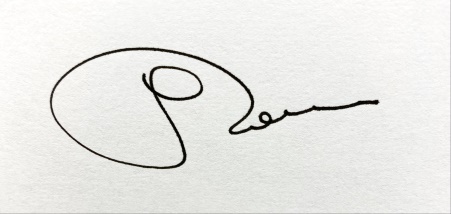 __________________________________________________Signed by (Dr Jillian Lowe, GP Partner & Registered Manager)07/12/2020